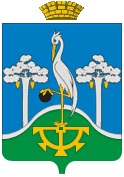 Управление образования Администрации Сысертского городского округа ПРИКАЗ № _ 189-ОД__от 14 июля 2015                                                                                                              г. СысертьОб утверждении плана-графика мероприятий("дорожной карты") по обеспечению введения и реализации ФГОС ОВЗ в образовательных организациях,расположенных на территории Сысертского городского округаВ соответствии с приказом Министерства общего и профессионального образования Свердловской области от 10.07.2015 г.  № 311-Д "Об утверждении Плана-графика мероприятий ("дорожной карты") по обеспечению введения и реализации федеральных государственных образовательных стандартов образования обучающихся с ограниченными возможностями здоровья в образовательных организациях, расположенных на территории Свердловской области", в целях обеспечения мероприятий по введению и реализации ФГОС ОВЗ в образовательных организациях, расположенных на территории Сысертского городского округаПРИКАЗЫВАЮ:Утвердить план-график мероприятий ("дорожную карту") по обеспечению введения и реализации федеральных государственных образовательных стандартов образования обучающихся с ограниченными возможностями здоровья в образовательных организациях, расположенных на территории Сысертского городского округа (прилагается).Руководителям образовательных организаций обеспечить выполнение мероприятий плана-графика.  Контроль за исполнением настоящего приказа оставляю за собой.Начальник Управления образования                                                                      А.Е.Золотова                           УТВЕРЖДЕНприказом Управления образования АСГОот 14 июля 2015 № 189-ОДПлан-график мероприятий ("дорожная карта") по обеспечению введения и реализации федеральных государственных образовательных стандартов образования обучающихся с ограниченными возможностями здоровья в образовательных организациях, расположенных на территории Сысертского городского округаЦель: Спланировать работу муниципальной системы образования по управлению подготовкой к введению ФГОС для обучающихся с ОВЗ. Содержание деятельности (мероприятия)Планируемые результатыКонтрольные показателиСроки выполнения (проведения)ОтветственныеСоздание организационных условий введения ФГОС ОВЗСоздание организационных условий введения ФГОС ОВЗСоздание организационных условий введения ФГОС ОВЗСоздание организационных условий введения ФГОС ОВЗСоздание организационных условий введения ФГОС ОВЗИздание приказа о создании рабочей группы по подготовке введения ФГОС ОВЗСоздание и определение рабочей группыПриказиюнь 2015 УООУНормативно-правовое, методическое и аналитическое обеспечение введения ФГОС ОВЗ в муниципальной системе образованияНормативно-правовое, методическое и аналитическое обеспечение введения ФГОС ОВЗ в муниципальной системе образованияНормативно-правовое, методическое и аналитическое обеспечение введения ФГОС ОВЗ в муниципальной системе образованияНормативно-правовое, методическое и аналитическое обеспечение введения ФГОС ОВЗ в муниципальной системе образованияНормативно-правовое, методическое и аналитическое обеспечение введения ФГОС ОВЗ в муниципальной системе образованияРазработка необходимых актов для введения и реализации ФГОС ОВЗ  Формирование единого подхода к внедрению ФГОС ОВЗ  на уровне учрежденияПисьмо в ОУЛокальные акты ОУиюль 2015УООУУтверждение критериев готовности ОУ  к внедрению ФГОС  ОВЗОпределение показателей готовностиПриказавгуст 2015 - май 2016УОПроведение мониторинга готовности ОУ к введению ФГОС ОВЗ Сбор и анализ информации.Участие в опросах, заполнение карты готовности к введению ФГОС ОВЗКарта самооценкимай 2016УООУОрганизация совещаний, проведение разъяснительной работы по отдельным вопросам введения ФГОС ОВЗ, доведение методических рекомендаций по разработке адаптированной основной образовательной программы на основе ФГОС ОВЗИнформирование руководителей ОУ округа; доведение методических рекомендаций до образовательных организацийИнструктивно-методическое письмосентябрь-декабрь 2015УОДоведение критериев готовности ОУ к внедрению ФГОС  ОВЗАнализ готовностиИнструктивно – методическое письмоавгуст 2015 - май 2016УООрганизация совещаний и семинаров с руководителями ОУ с целью доведения методических рекомендаций, инструктивных писем Минобрнауки РоссииДоведение проектов АООП ОВЗ  до ОУОтчёт о проведении семинаров, совещанийсентябрь 2015-март 2016 г.УОПредварительный анализ ресурсного обеспечения ОУ округа. Определение материально-технической базы ОУ для внедрения ФГОС ОВЗПроведение мониторинга в ОУАналитическая справка по итогам мониторингаавгуст  2015УОМониторинг условий реализации ФГОС образования обучающихся с ОВЗСбор материалов для мониторинга, направление в МОПО СОАналитическая справкасентябрь 2015-ноябрь 2016УОРазработка проектов АООП ОВЗ  Разработка АООП ОВЗ.Контроль за разработкой проектов АООП ОВЗ  Проект АООП ОВЗ  сентябрь 2015 - май 2016УООУВедение мониторинга системы образования детей с ОВЗ (в соответствии с приказом Минобрнауки России от 15.01.2014 № 14)Сбор материалов для мониторингаМониторингежегодноУОКадровое обеспечение введения и реализации  ФГОС ОВЗКадровое обеспечение введения и реализации  ФГОС ОВЗКадровое обеспечение введения и реализации  ФГОС ОВЗКадровое обеспечение введения и реализации  ФГОС ОВЗКадровое обеспечение введения и реализации  ФГОС ОВЗМониторинг кадрового обеспечения ОУПроведение мониторинга в ОУАналитическая справкаиюль-сентябрь 2015УООУОМЦРазработка плана-графика повышения квалификации педагогических и руководящих работников образовательных организаций по реализации ФГОС ОВЗОбеспечение повышения квалификации  План-график 2015-2018ОУОМЦКурсы для руководителей ОУ, заместителей директоров по УВР, учителейПовышение квалификации руководителей ОУ, заместителей директоров по УВР, учителей в вопросах внедрения ФГОС ОВЗКурсы, семинары2015-2018ОМЦПовышение квалификации учителейОбучение учителей на КПК100% повышение квалификации2015-2018ОМЦОбеспечение участия методистов ОМЦ, педагогов и руководителей ОУ в мероприятиях по сопровождению введения ФГОС в вопросах внедрения ФГОС   ОВЗ в Сысертском городском округеПовышение квалификацииСеминары, конференции2015-2018УООУНаучно-методическое сопровождение введения стандартаНаучно-методическое сопровождение введения стандартаНаучно-методическое сопровождение введения стандартаНаучно-методическое сопровождение введения стандартаНаучно-методическое сопровождение введения стандартаРазработка рабочих программ АОП обучающихся с ОВЗ на основе  ФГОС Адаптированные основные общеобразовательные программыФормирование банка данных программсентябрь 2015-август 2016ОУММО Разработка на основе ФГОС НОО примерной основной образовательной программы для обучающихся с ОВЗ (с   учетом муниципальных особенностей)Примерные программыФормирование банка данных программсентябрь 2015-август 2016ОУММОСоздание материально-технических условий в соответствии с требованиями ФГОС ОВЗСоздание материально-технических условий в соответствии с требованиями ФГОС ОВЗСоздание материально-технических условий в соответствии с требованиями ФГОС ОВЗСоздание материально-технических условий в соответствии с требованиями ФГОС ОВЗСоздание материально-технических условий в соответствии с требованиями ФГОС ОВЗИзучение требований к материальной базе ОУ при внедрении ФГОС ОВЗФормирование перечня необходимого оборудования и учебно – методических комплексовПлан ПХД, включающий  расходы  на оснащение ОУ необходимым   оборудованиемпостоянноОУОснащение ОУ необходимым оборудованием и учебно-методическим комплексомПриведение материальной базы МОУ в соответствие с требованиями ФГОС  ОВЗНаличие оборудования и учебно-методического комплексапостоянноОУОбеспечение укомплектованности библиотек ОУ, переходящих на ФГОС ОВЗ, печатными и электронными образовательными ресурсами по всем учебным предметам учебного планаПриведение материальной базы ОУ в соответствие с требованиями ФГОС  ОВЗНаличие  учебниковпостоянноОУМониторинг финансового обеспечения реализации прав обучающихся с ОВЗ на получение бесплатного образования в рамках ФГОС ОВЗПроведение мониторингаВыполнение июль 2016УОСоздание финансово-экономических условийСоздание финансово-экономических условийСоздание финансово-экономических условийСоздание финансово-экономических условийСоздание финансово-экономических условийФормирование муниципального бюджета на 2016-2018 годы с учётом методических рекомендаций Минобрнауки России финансового обеспечения введения ФГОС ОВЗУвеличение финансированияМуниципальные заданиясентябрь 2015УОФормирование методики распределения финансовых средств между ОУ с учетом изменений учебного планаФинансовое обеспечение изменений, связанных с внедрением ФГОС ОВЗПостановление Главы района2015УОИнформационное сопровождение введения стандарта (просветительская и информационная работа, освещение в СМИ)Информационное сопровождение введения стандарта (просветительская и информационная работа, освещение в СМИ)Информационное сопровождение введения стандарта (просветительская и информационная работа, освещение в СМИ)Информационное сопровождение введения стандарта (просветительская и информационная работа, освещение в СМИ)Информационное сопровождение введения стандарта (просветительская и информационная работа, освещение в СМИ)Организация и проведение совещаний, конференций, семинаров, педагогических чтений по вопросам введения ФГОС ОВЗАналитический отчётсистематически, начиная с 2015УООУОМЦСоздание раздела «Введение ФГОС  обучающихся с ограниченными возможностями» на сайте Управления образования; наполнение сайта;Информирование педагогов, родителей о ходе подготовки к введению ФГОС  ОВЗРаздел на сайте2015-2016 годыОМЦРазмещение раздела "Введение ФГОС ОВЗ"  на сайте организационно-методического центра;Информирование педагогов, родителей о ходе подготовки к введению ФГОС ОВЗРаздел на сайте2015-2018 годыОМЦРабота со СМИИнформирование и просвещениеСтатьи в газете; информационные сюжеты на телевидении2015-2016 годы 2015-2018 годыУООУМониторинг информированности общественностиОпределение доли родителей, осведомленных о целях введения ФГОС  ОВЗ  (через анкетирование на родительских собраниях, сайте Управления образования, соц. опросы СМИ)Не менее 75% родителей, осведомленных о ФГОСдекабрь 2015УООУОбеспечение публичной отчетности образовательных учреждений района о ходе и результатах введения ФГОС  ОВЗИнформирование родителей о ходе подготовки к введению ФГОС  ОВЗРазделы сайтов ОУ2015 - 2018ОУ